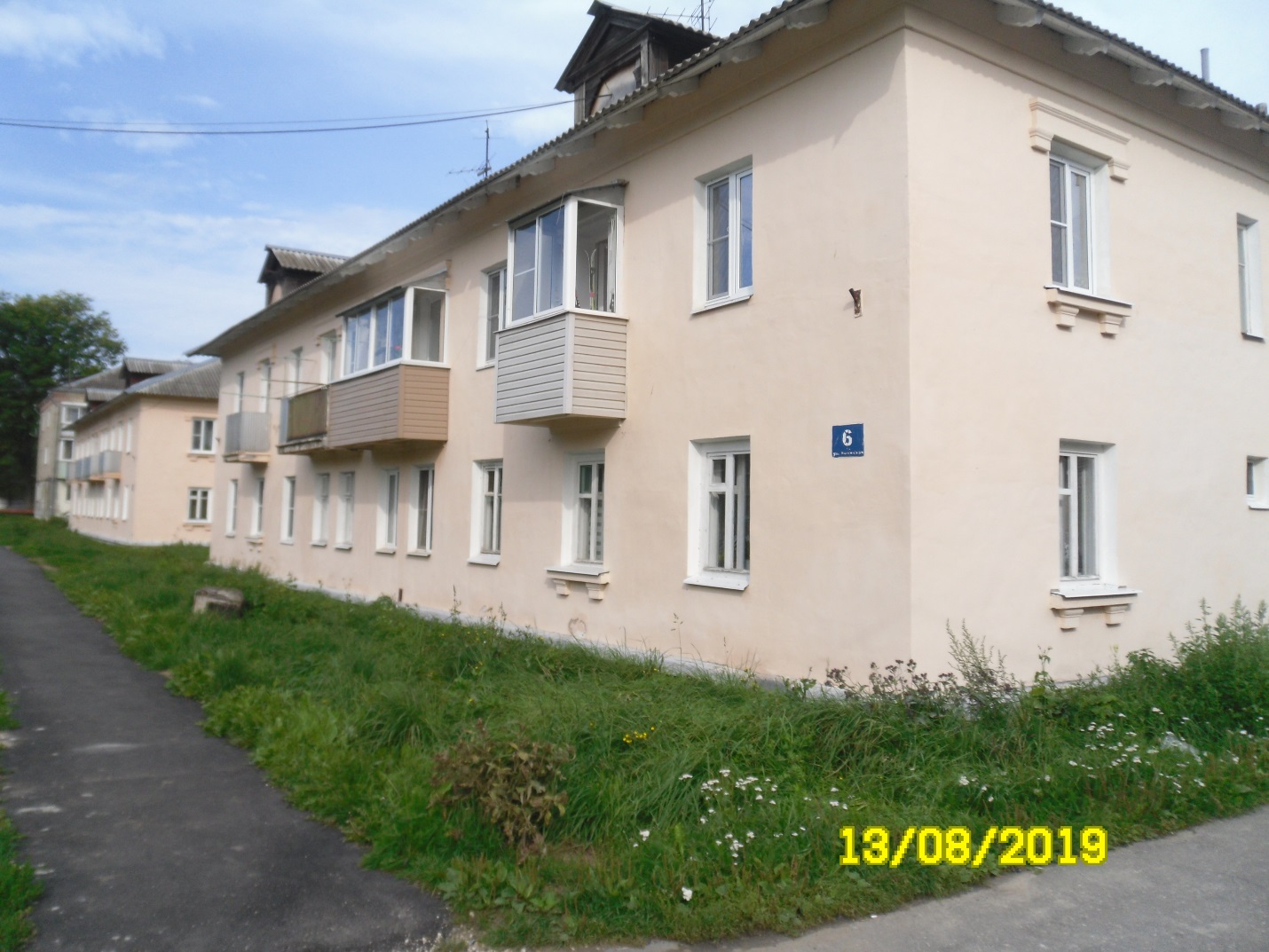 пос. Каменники, ул. Волжская, д. 6 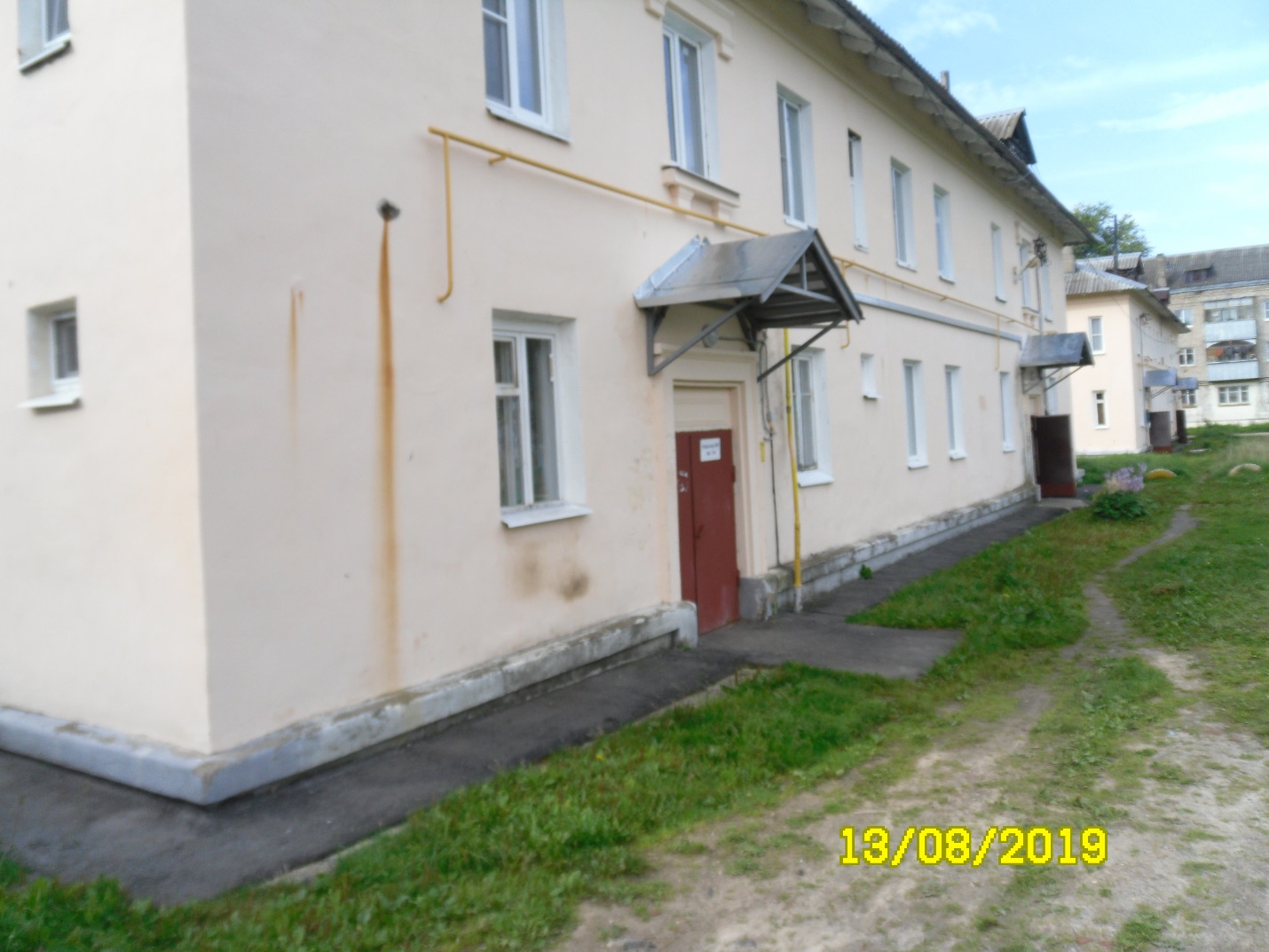 пос. Каменники, ул. Волжская, д. 6 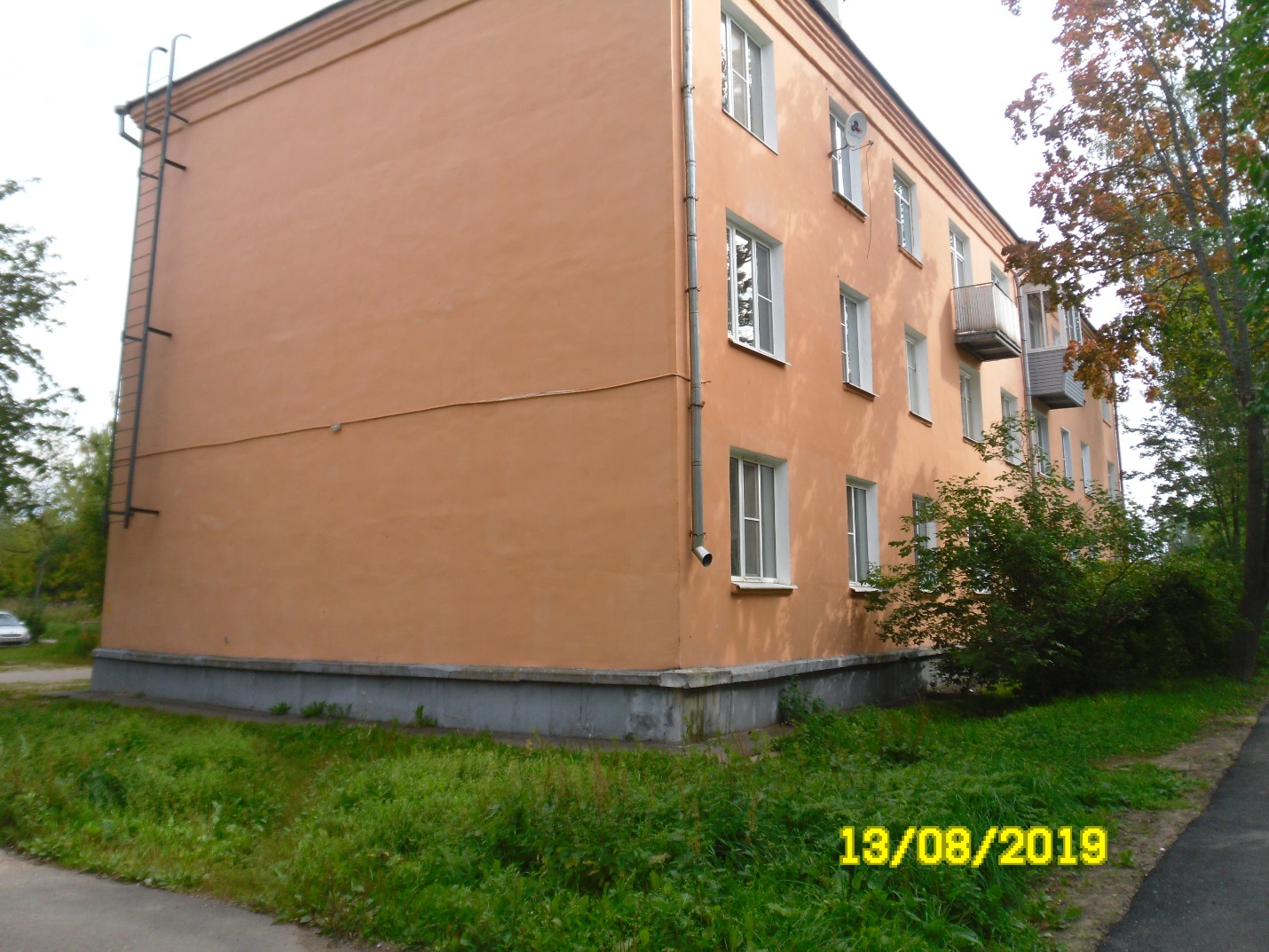 пос. Каменники, ул. Волжская, д. 10 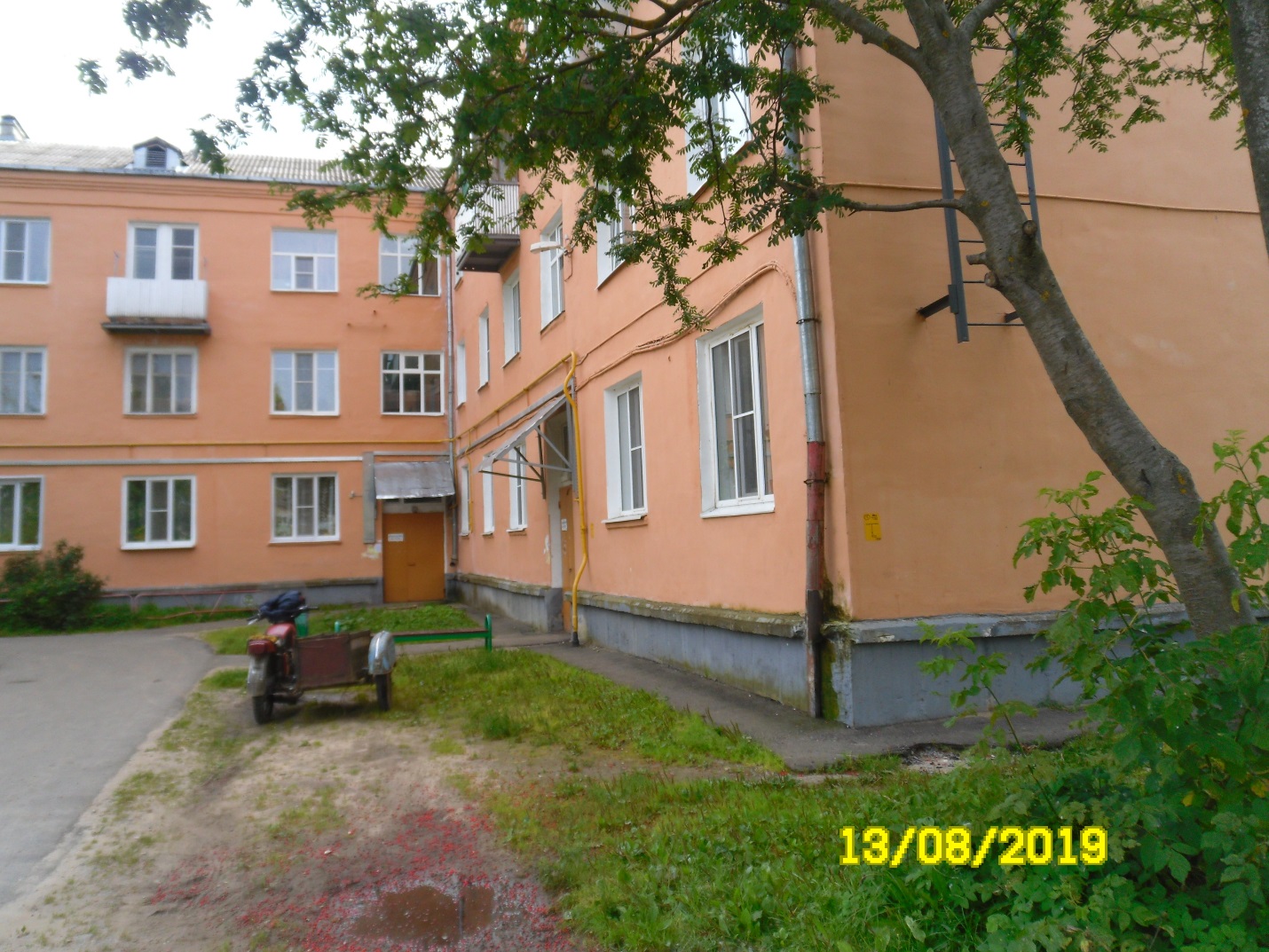 пос. Каменники, ул. Волжская, д. 10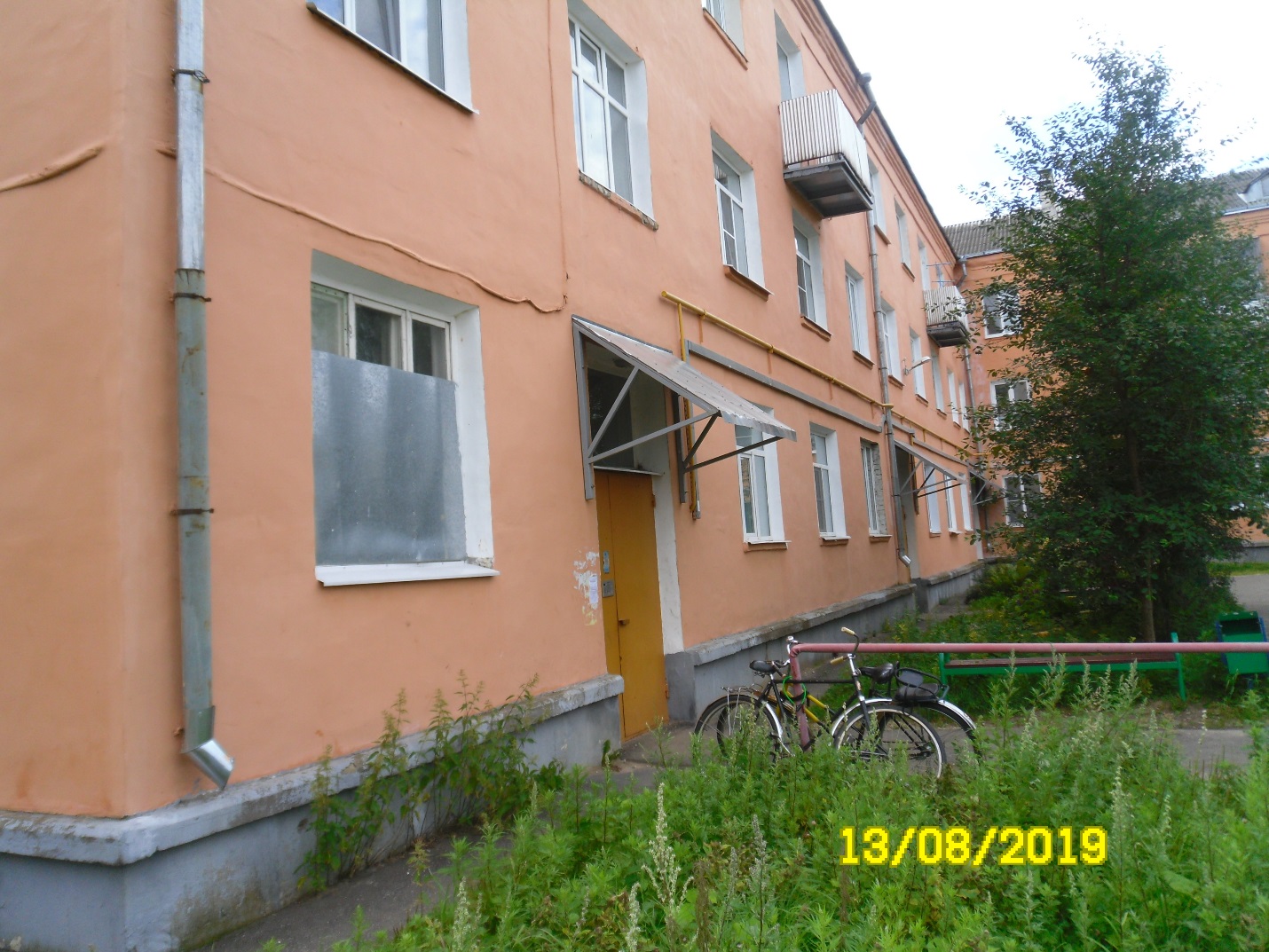 пос. Каменники, ул. Волжская, д. 10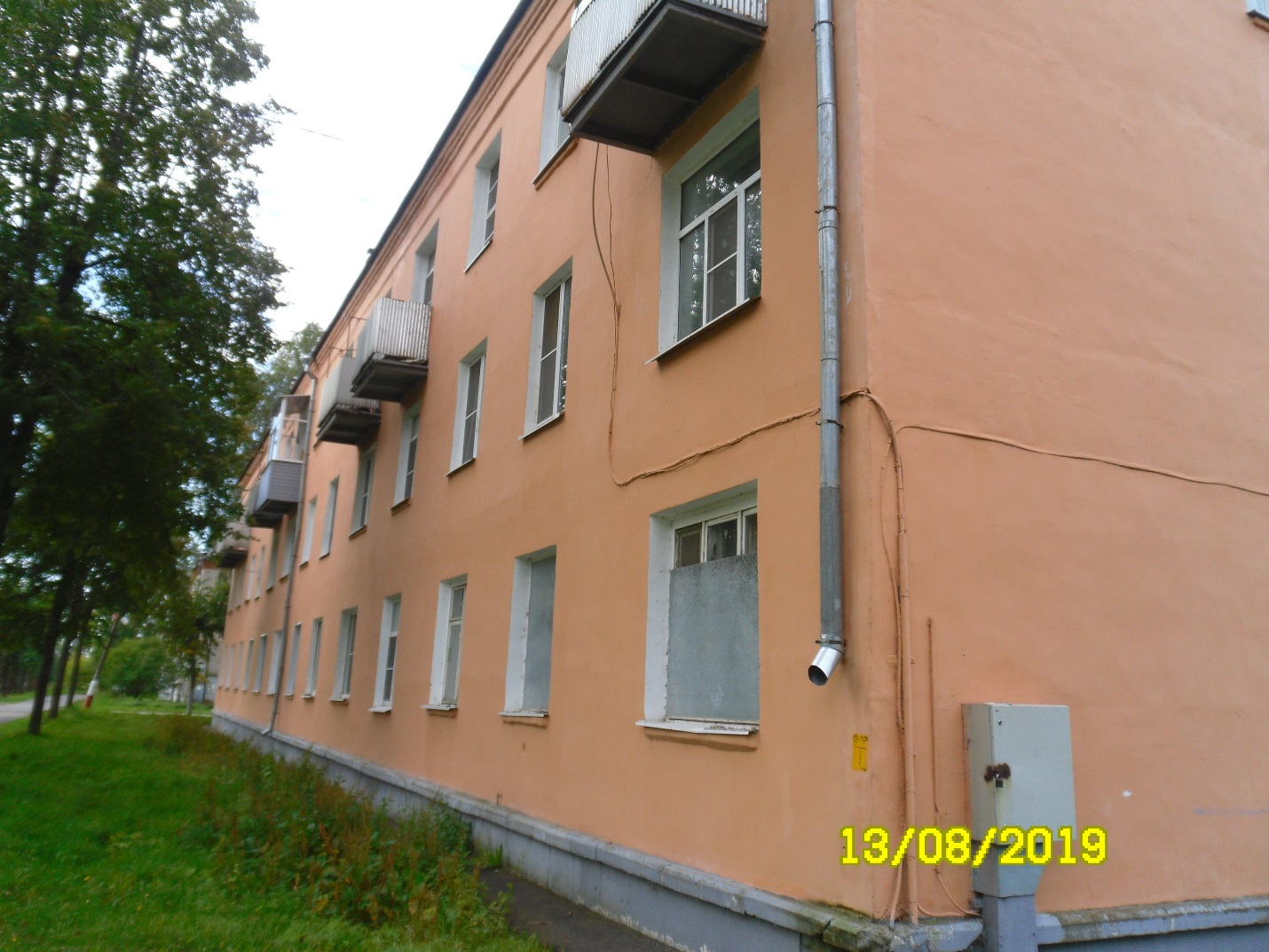 пос. Каменники, ул. Волжская, д. 10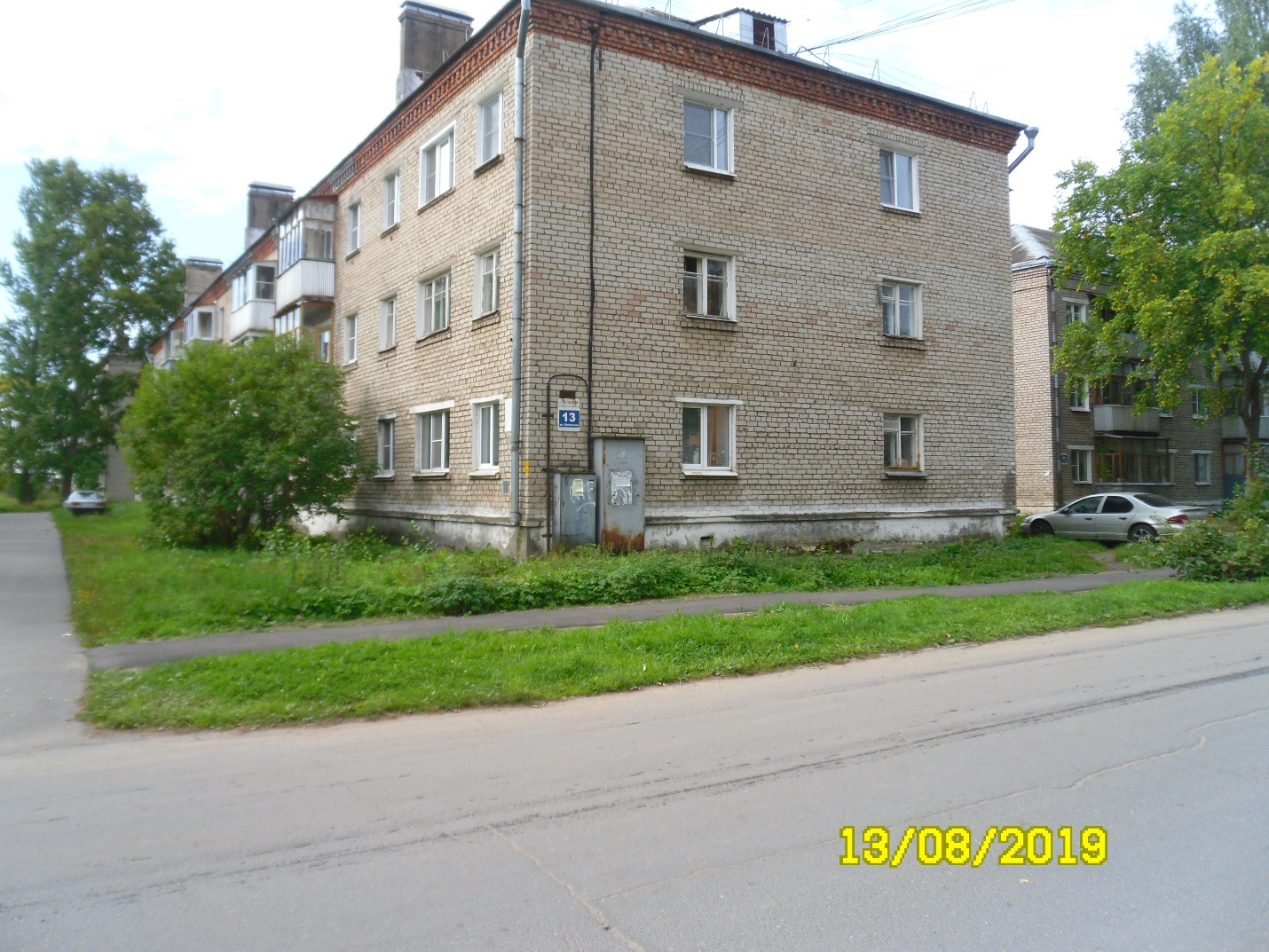 пос. Каменники, ул. Волжская, д. 13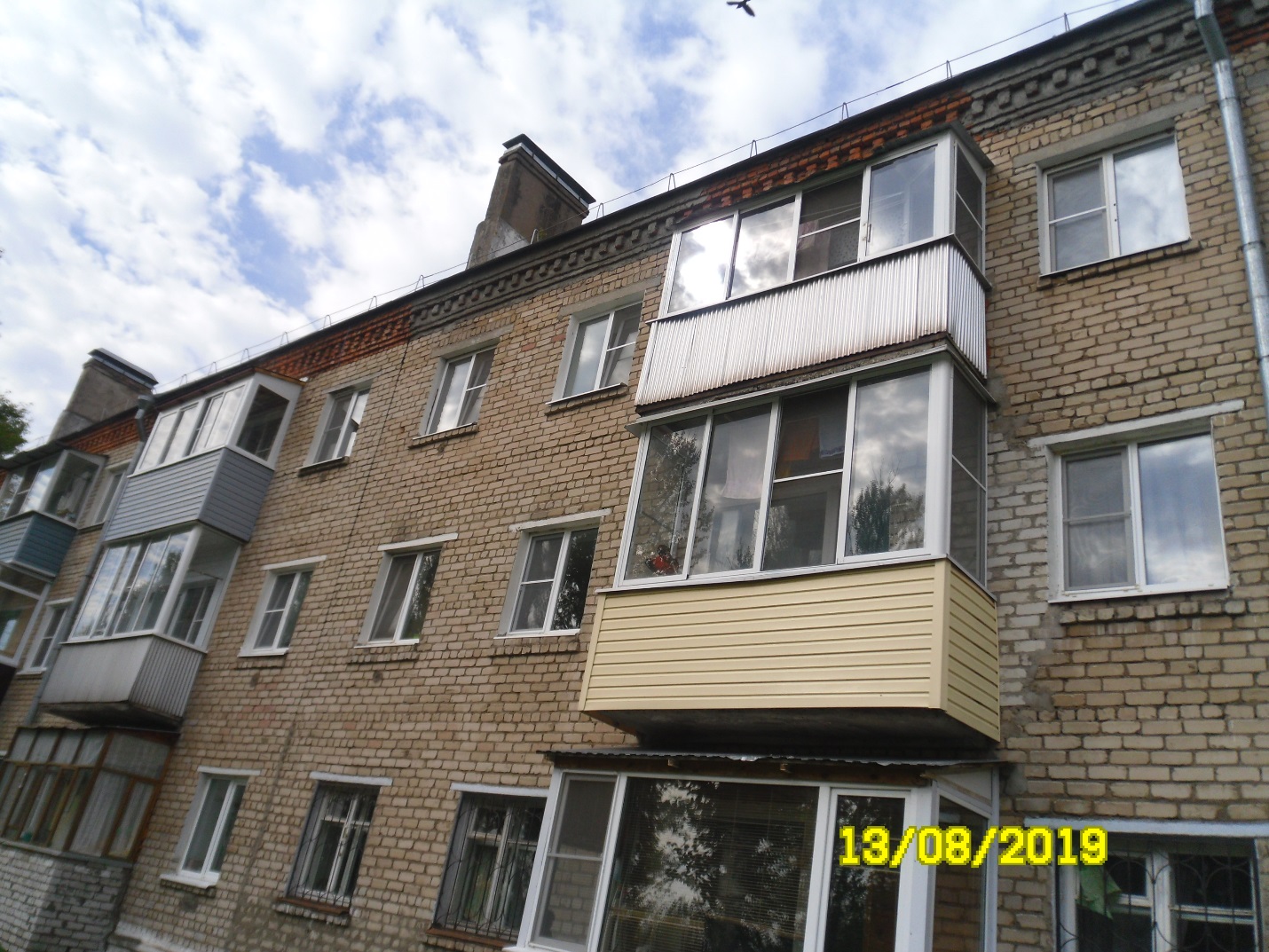 пос. Каменники, ул. Волжская, д. 13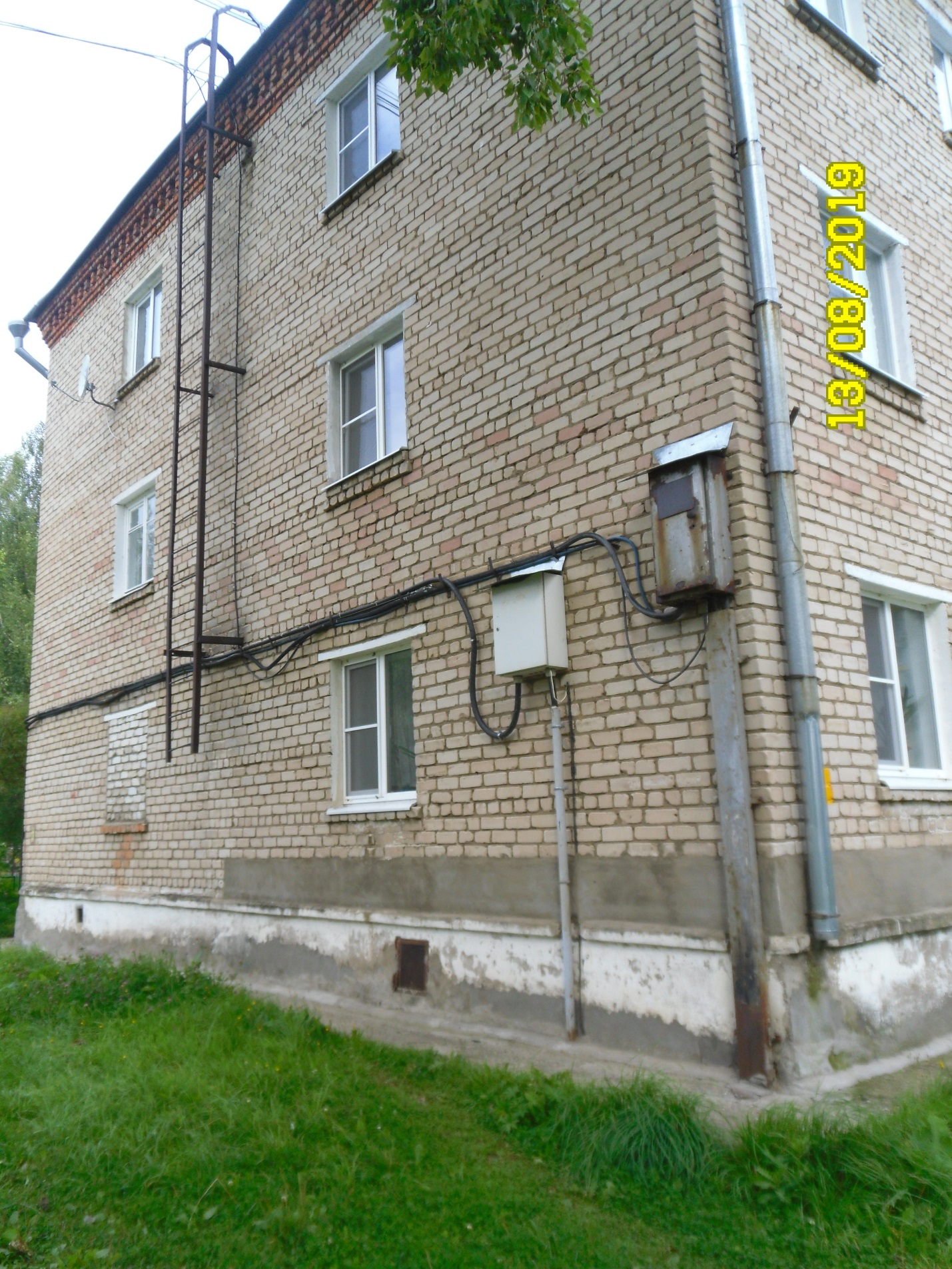 пос. Каменники, ул. Волжская, д. 13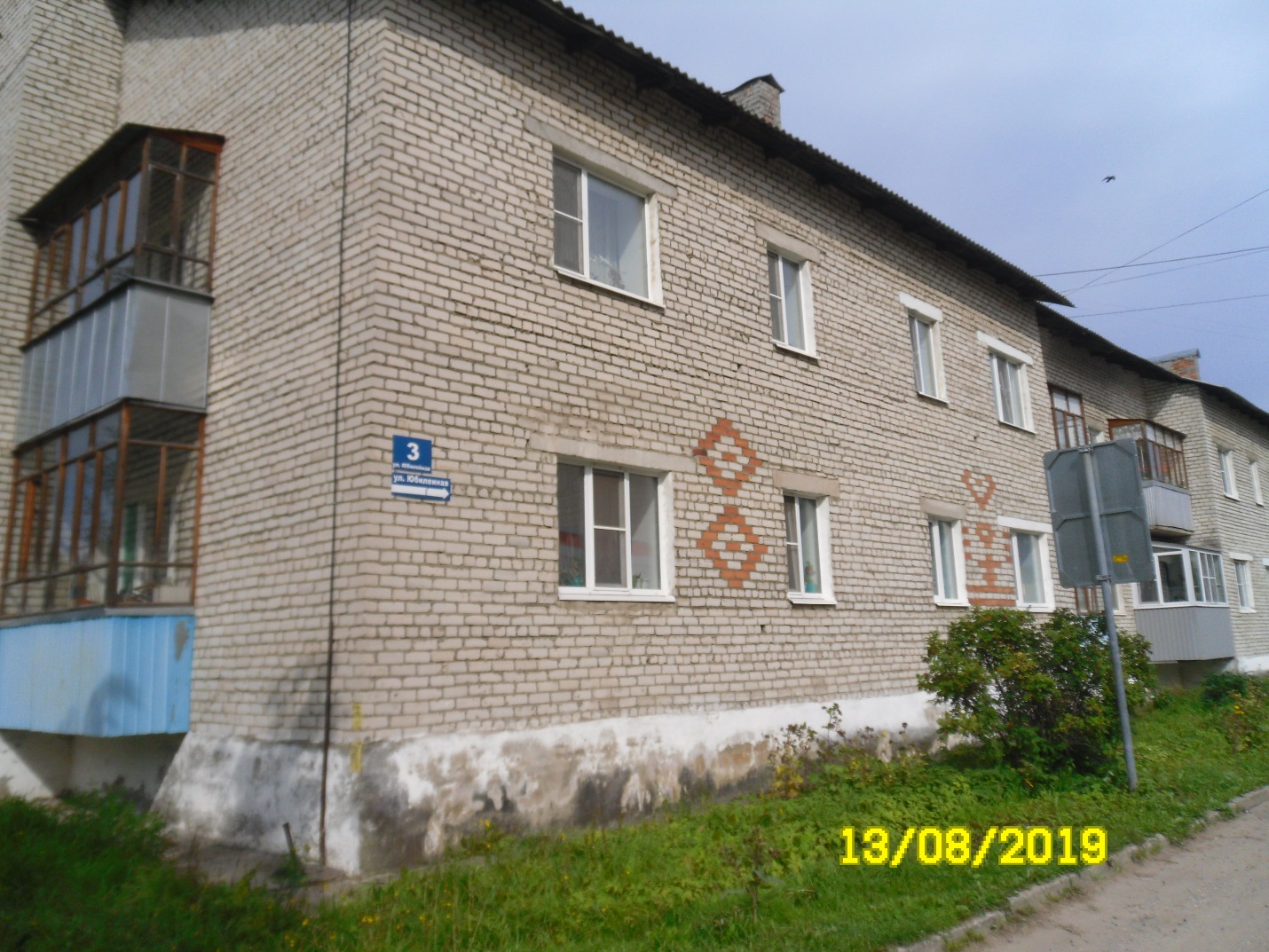 пос. Каменники, ул. Юбилейная, д. 3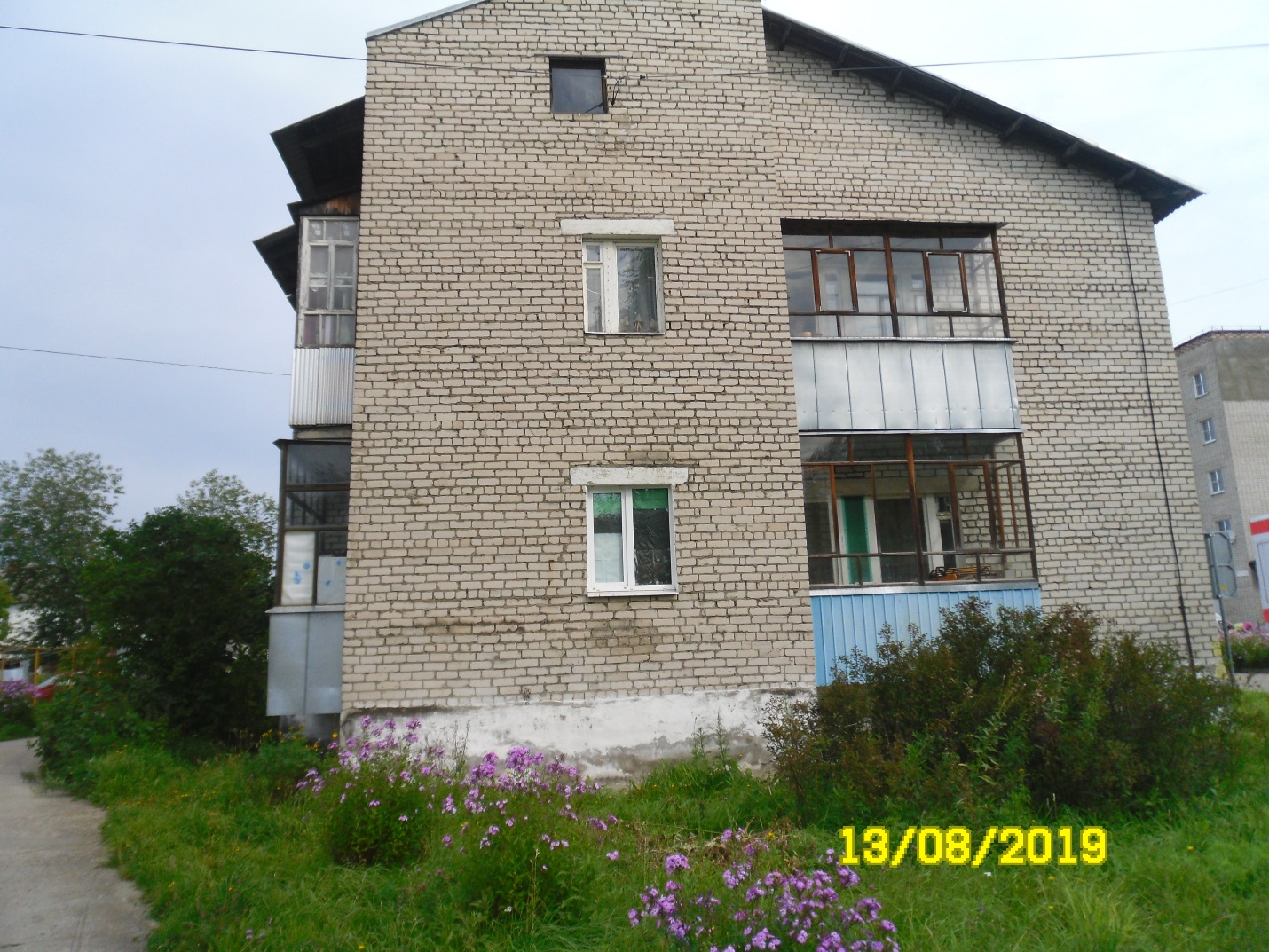 пос. Каменники, ул. Юбилейная, д. 3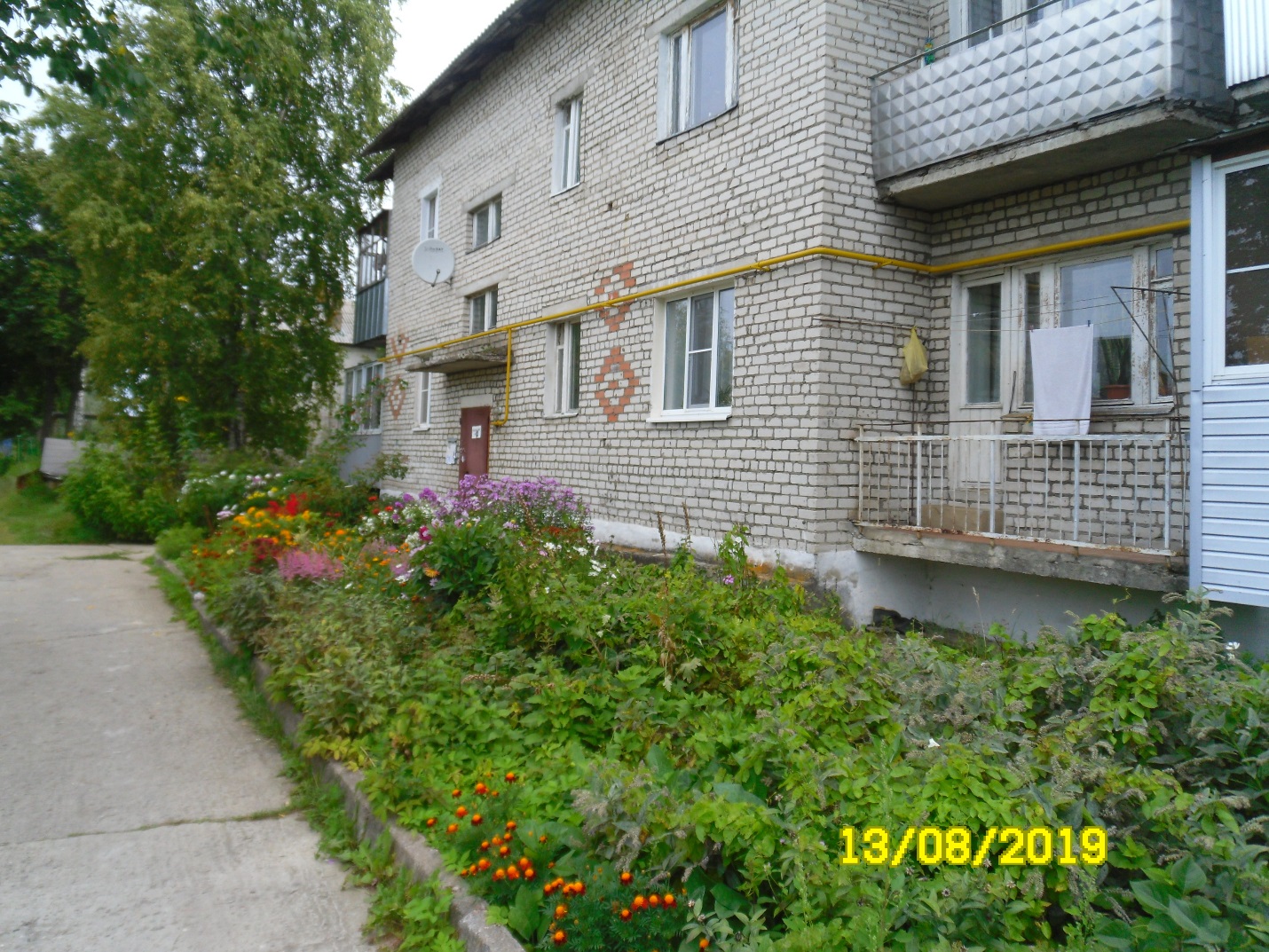 пос. Каменники, ул. Юбилейная, д. 3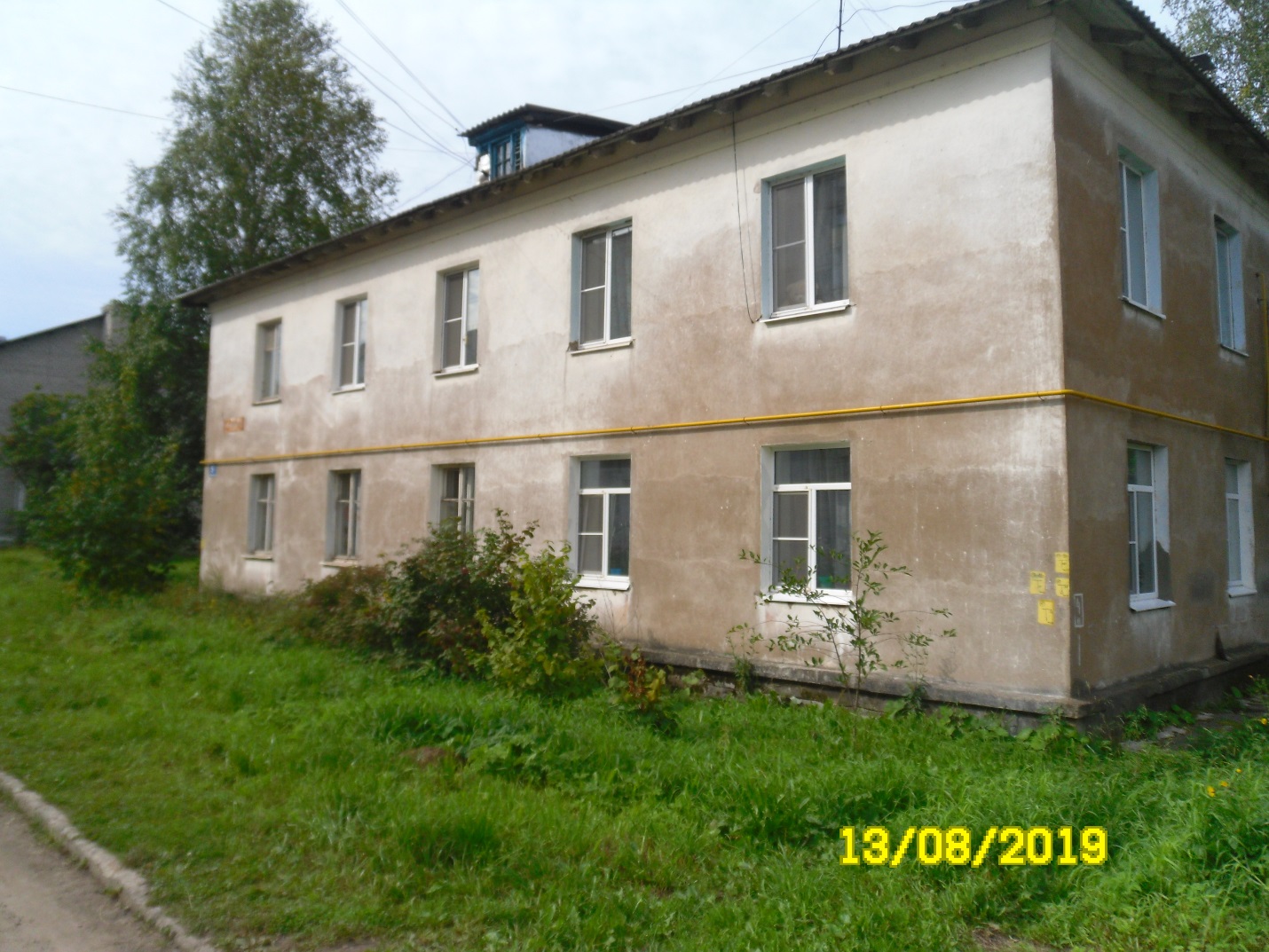 пос. Каменники, ул. Юбилейная, д. 5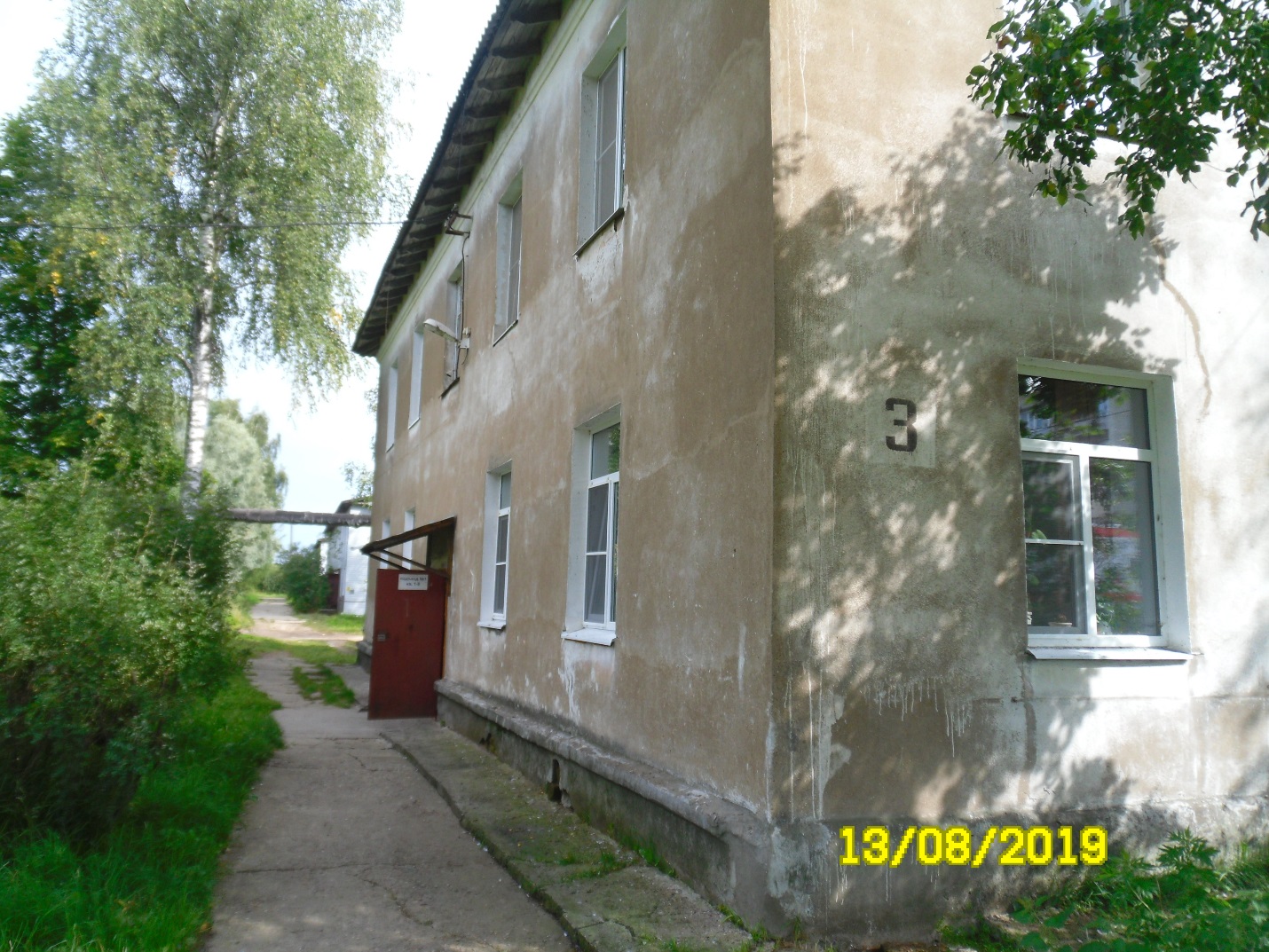 пос. Каменники, ул. Юбилейная, д. 5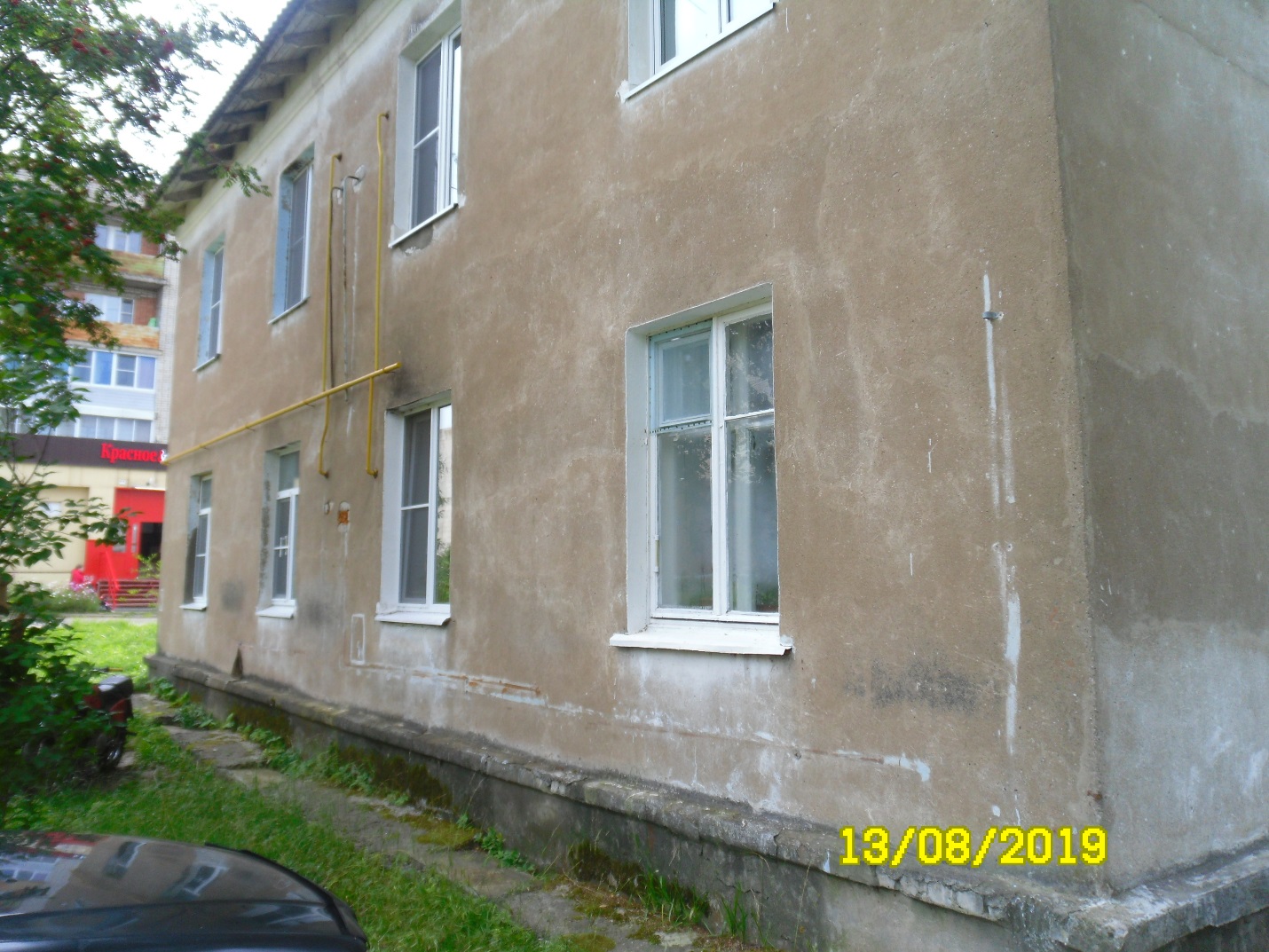 пос. Каменники, ул. Юбилейная, д. 5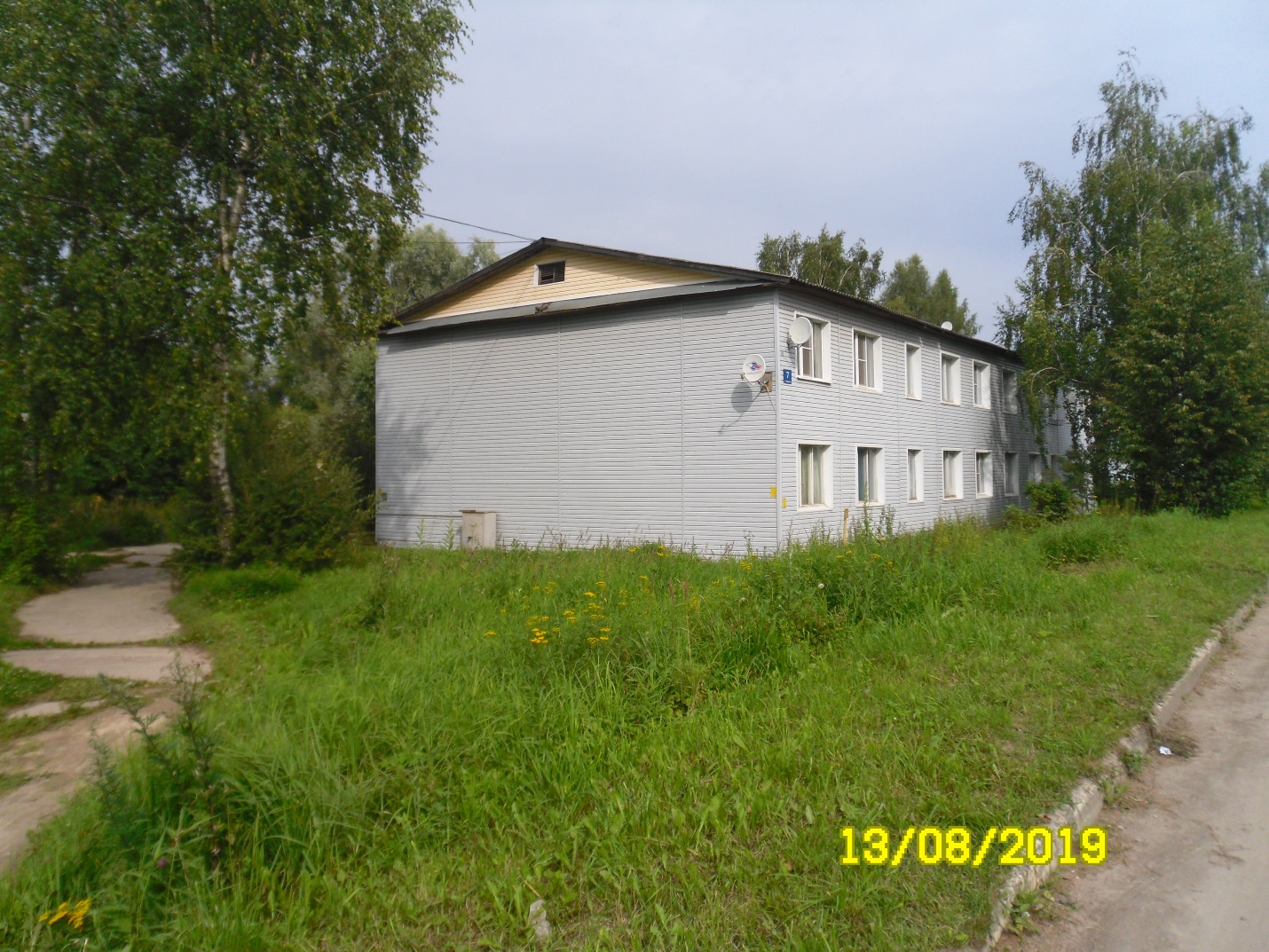 пос. Каменники, ул. Юбилейная, д. 7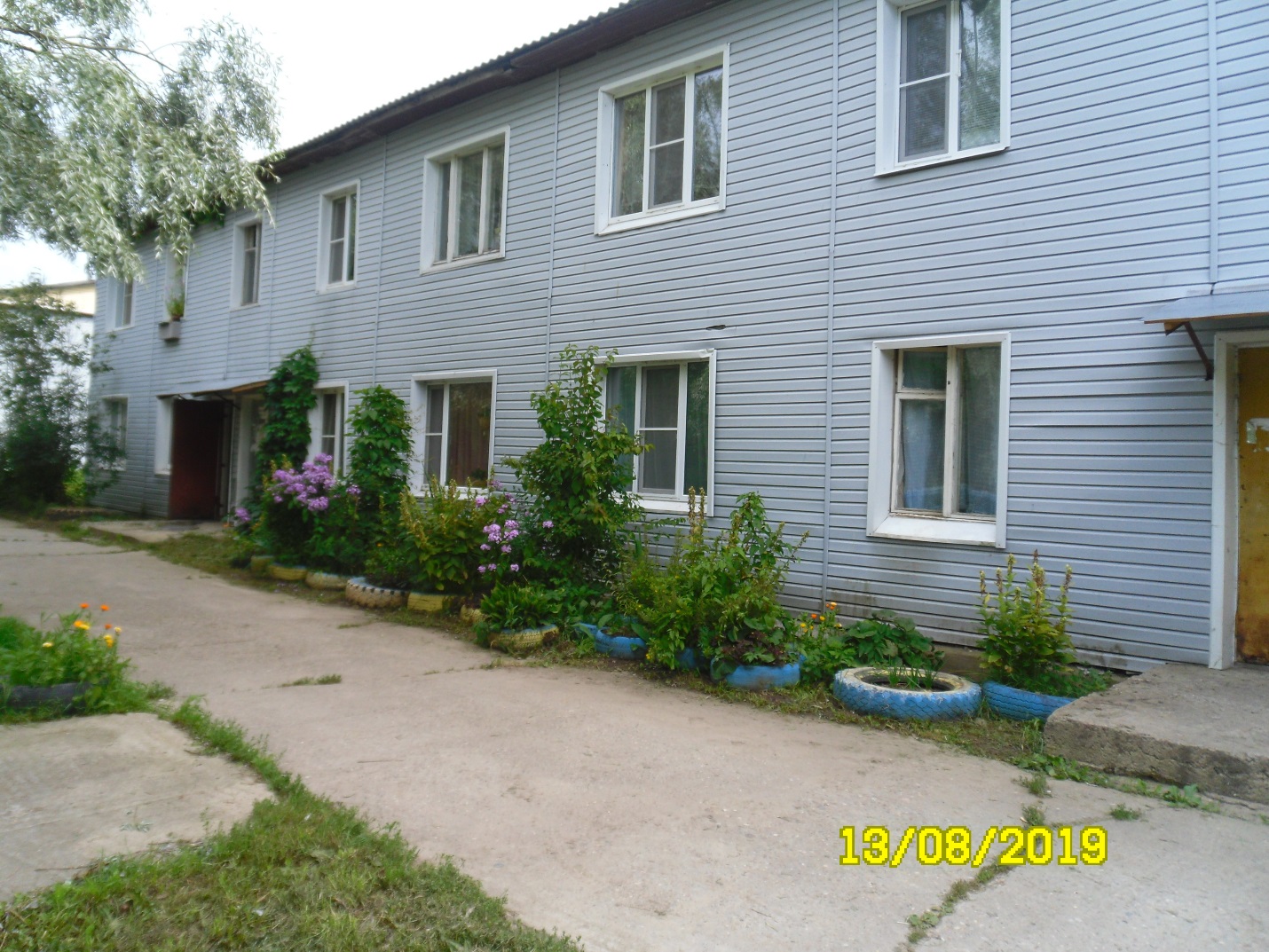 пос. Каменники, ул. Юбилейная, д. 7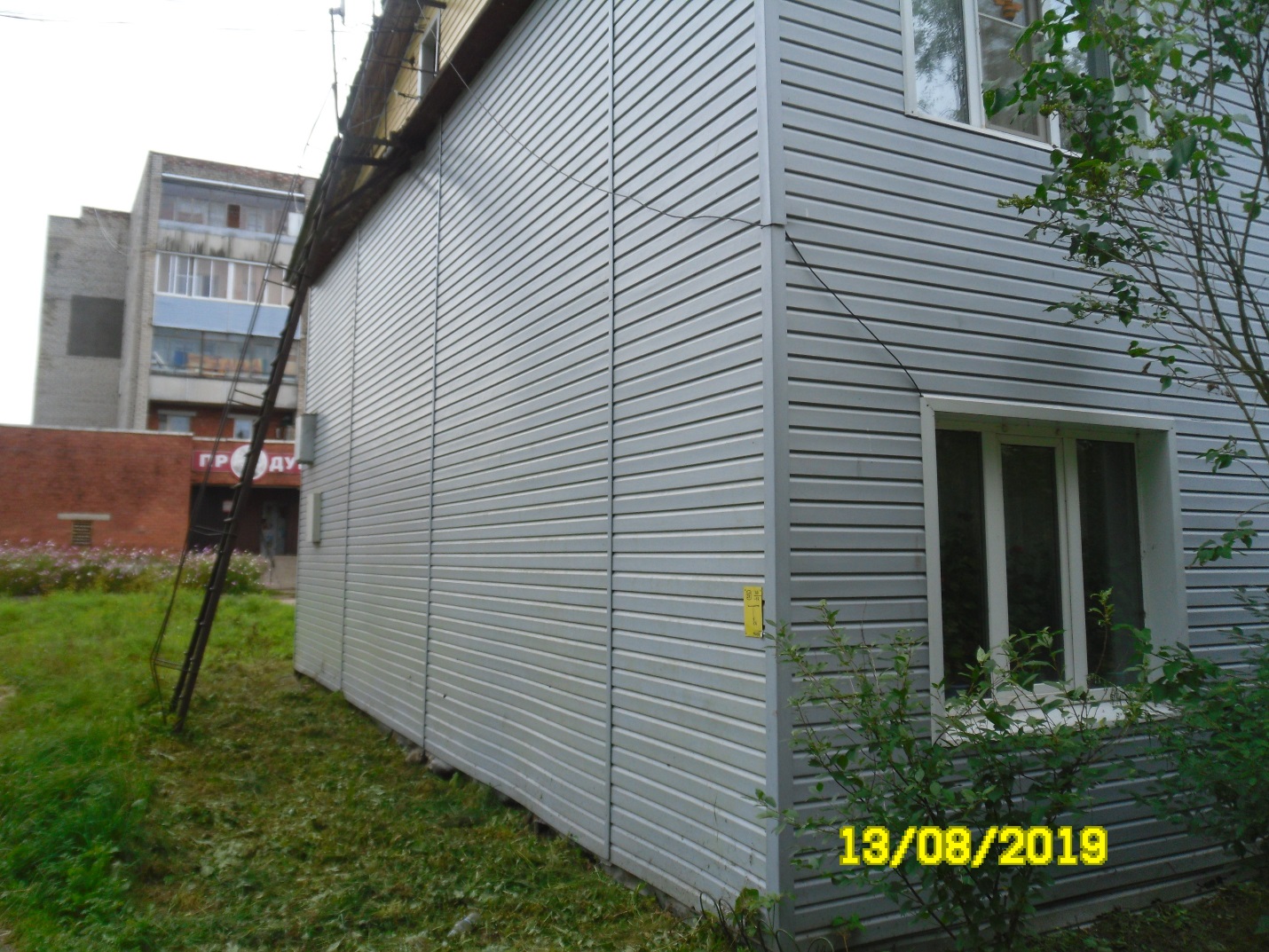 пос. Каменники, ул. Юбилейная, д. 7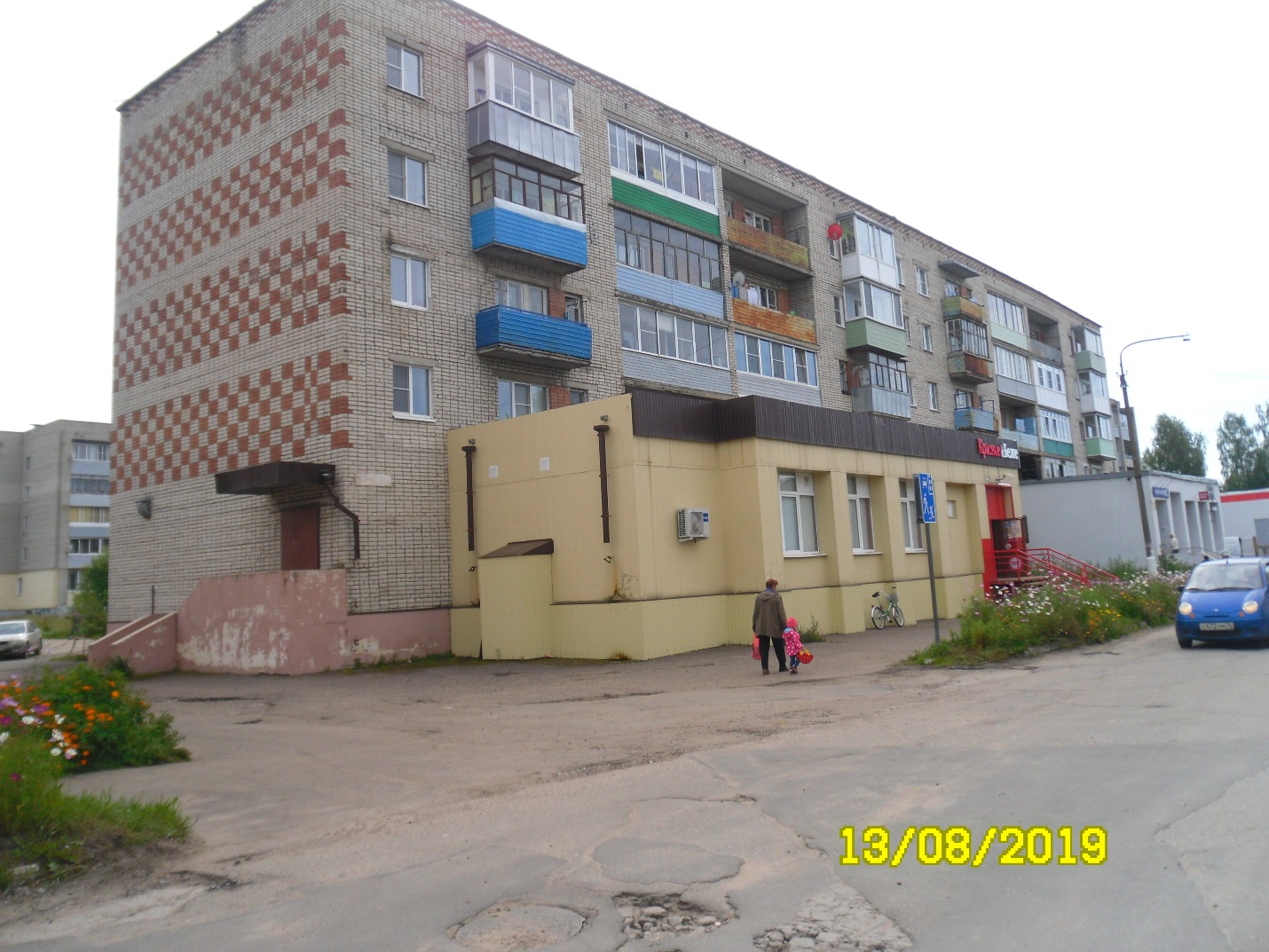 пос. Каменники, ул. Юбилейная, д. 8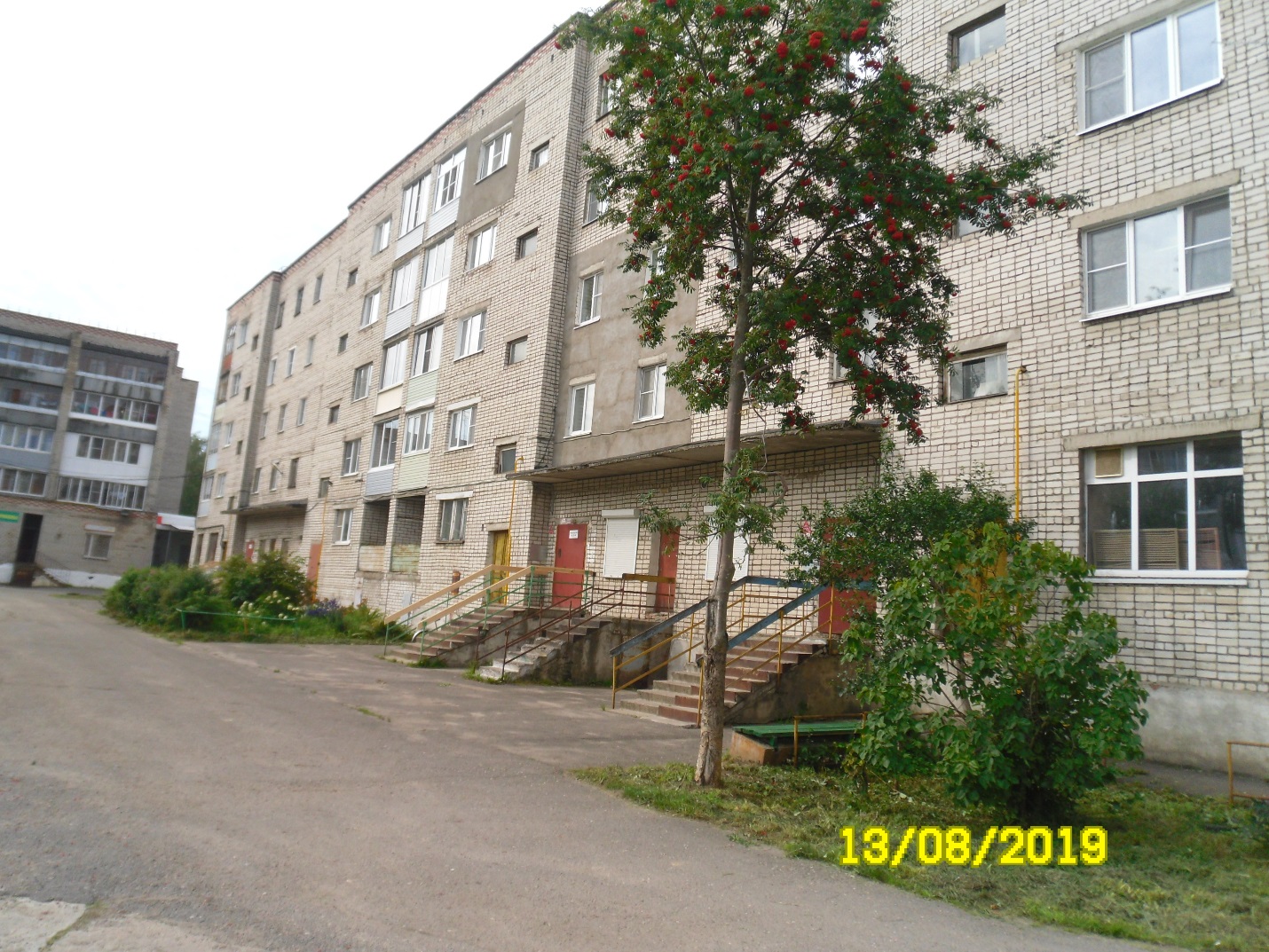 пос. Каменники, ул. Юбилейная, д. 8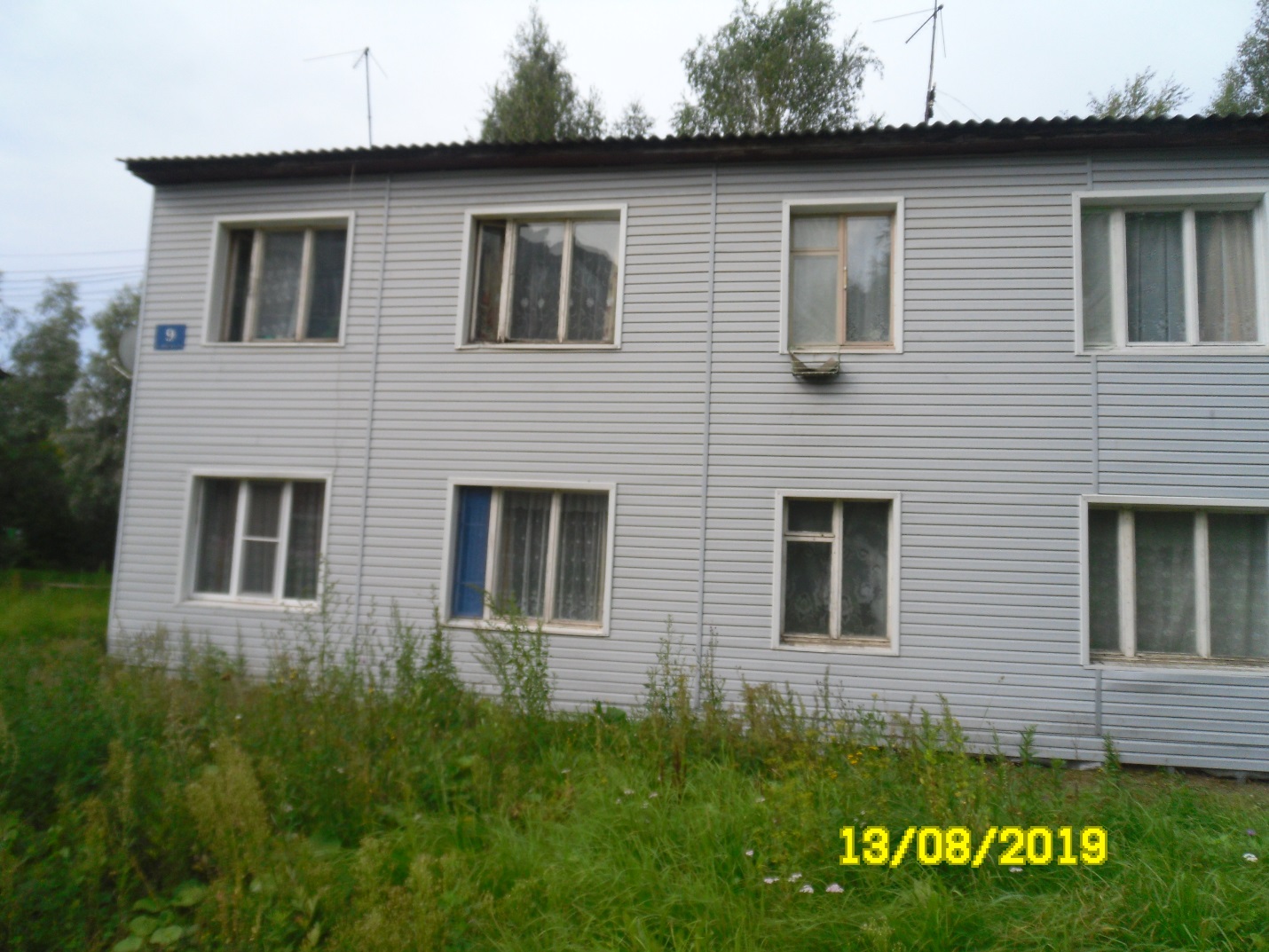 пос. Каменники, ул. Юбилейная, д. 9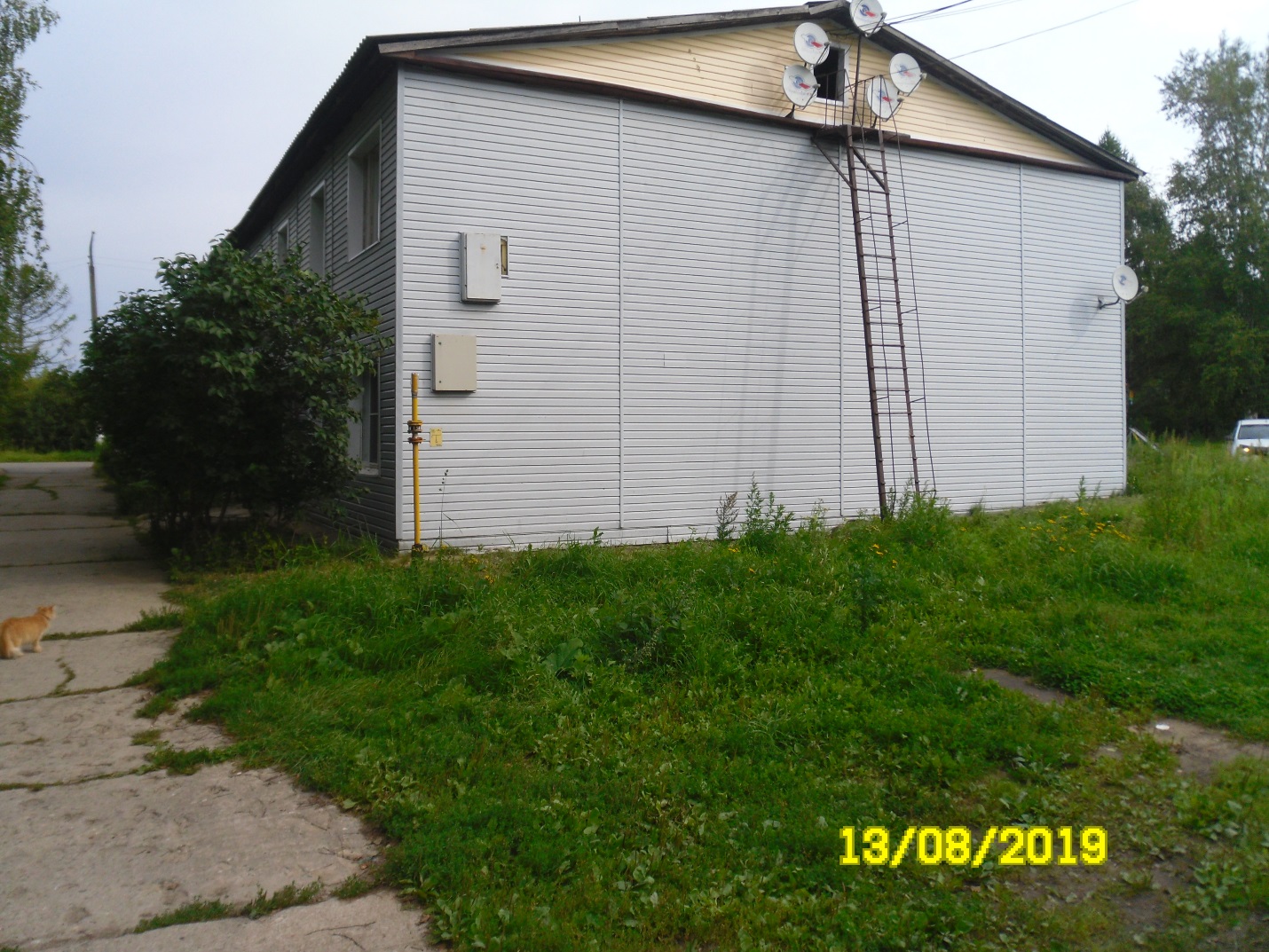 пос. Каменники, ул. Юбилейная, д. 9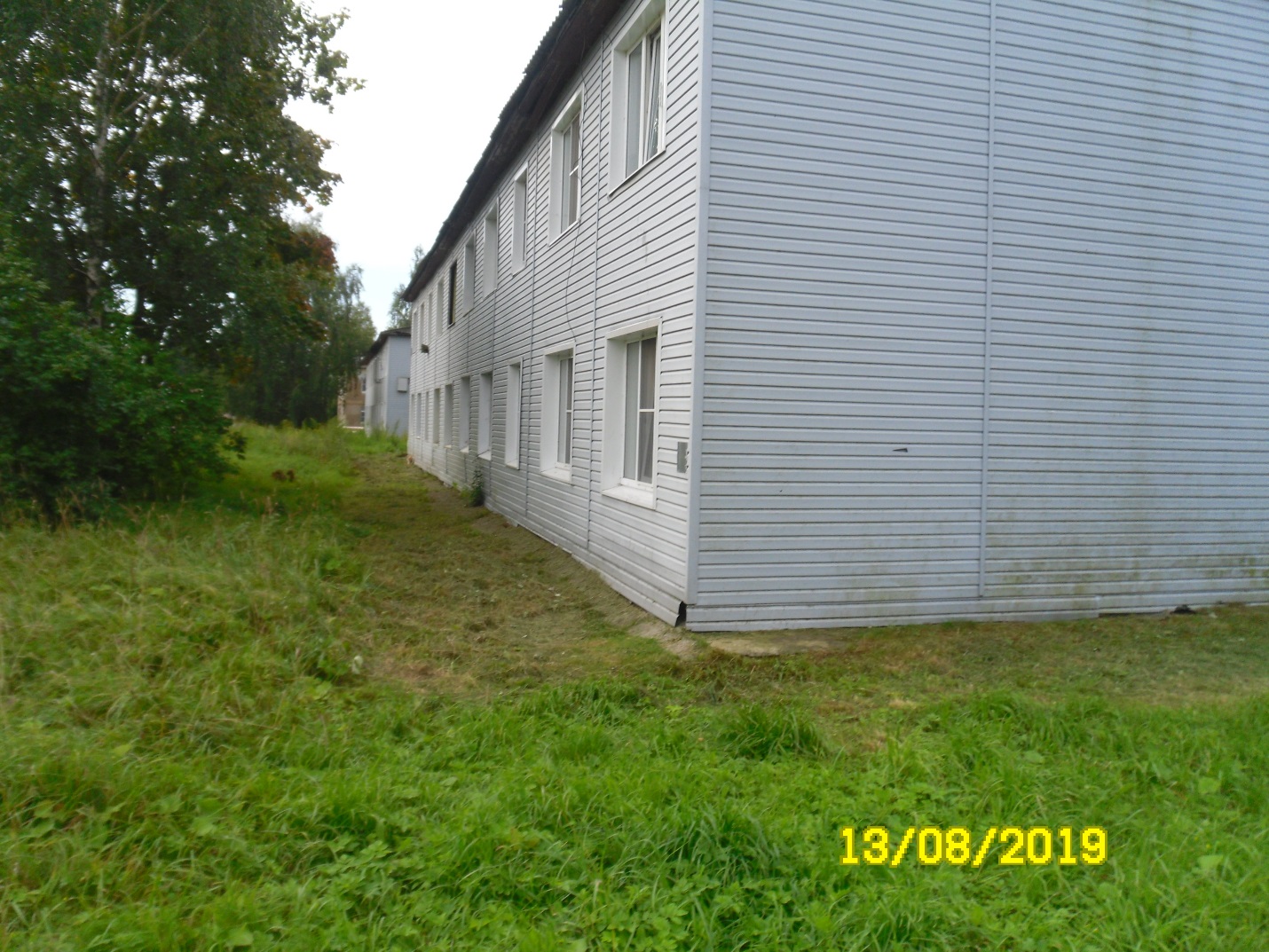 пос. Каменники, ул. Юбилейная, д. 9